Международный конкурс исследовательских работ школьников «Research start 2022/2023»УО “Национальный детский технопарк”Проектная работаОБЛАЧНОЕ ХРАНИЛИЩЕ ДАННЫХ «CLOUDSTORAGE»Работу выполнили:Беленков Алексей Полегин АлександрРуководители: 
Листопадов Сергей АлександровичКарпович Дарья ВалерьевнаМинск2023ВВЕДЕНИЕСовременные технологии неуклонно меняют нашу жизнь, привнося новые возможности и удобства. Одной из наиболее заметных тенденций последнего времени стало распространение облачных технологий. Облачные хранилища данных, позволяющие пользователям сохранять свои файлы и иметь к ним доступ из любой точки мира, получили широкое распространение и стали одним из самых популярных приложений в сфере информационных технологий. Целью выполняемой работы является разработка удобного и функционального облачного хранилища личных данных «CloudStorage».	Проект нацелен на разработку облачного хранилища для личных данных.	Объектом исследования проекта является программное обеспечение облачного хранилища для личных данных.	Задачами проекта являются:анализ существующих облачных хранилищ и их особенностей;проектирование структуры облачного хранилища, в том числе    проектирование интерфейса;реализация программных компонентов облачного хранилища;тестирование и отладка разработанного облачного хранилища.Веб-технологии открывают возможности для создания облачных хранилищ. Проект облачного хранилища, созданный с использованием веб-технологий, позволяет пользователям хранить и обмениваться файлами, документами и фотографиями, а также синхронизировать их между устройствами. Это делает использование хранилища удобным и гибким, что придает ему доступность для любых категорий пользователей.В этом контексте особенно актуальной является тема разработки облачных хранилищ для личных данных, обеспечивающих высокий уровень безопасности и комфорта использования.Разработанное облачное хранилище позволит удобно, безопасно хранить и обмениваться личными данными.Проект включает специальные разделы: постановка задачи;проектирование веб - ресурса;тестирование;инструкция по установке.1. Постановка задачиОбзор существующих аналоговДля создания веб - сайта, необходимо изучить существующие аналоги и выделить их основные недостатки и преимущества.Яндекс ДискЯндекс Диск — это облачный сервис от российской компании Яндекс, который предоставляет 15 ГБ бесплатного места для хранения файлов. 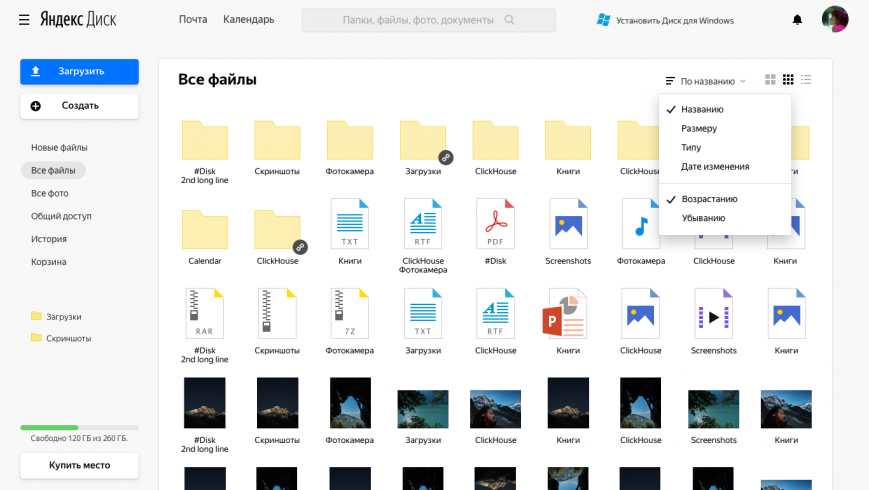 Рис.1.1 – Страница веб-сайта «Яндекс Диск»Его преимущества — высокая скорость работы, возможность просмотра медиа-файлов без загрузки, интеграция с другими сервисами Яндекса (Почта, Фотки, Музыка и т.д.), хранение файлов на серверах в России. Его недостатки — отсутствие уведомлений о изменениях файлов, ограничение на максимальный размер файла (10 ГБ в веб-приложении или 50 ГБ с помощью программы), высокая стоимость дополнительного места (от 149 рублей в месяц за 100 ГБ).Google DriveGoogle Drive — это облачный сервис от американской компании Google, который предоставляет 10 ГБ бесплатного места для хранения файлов.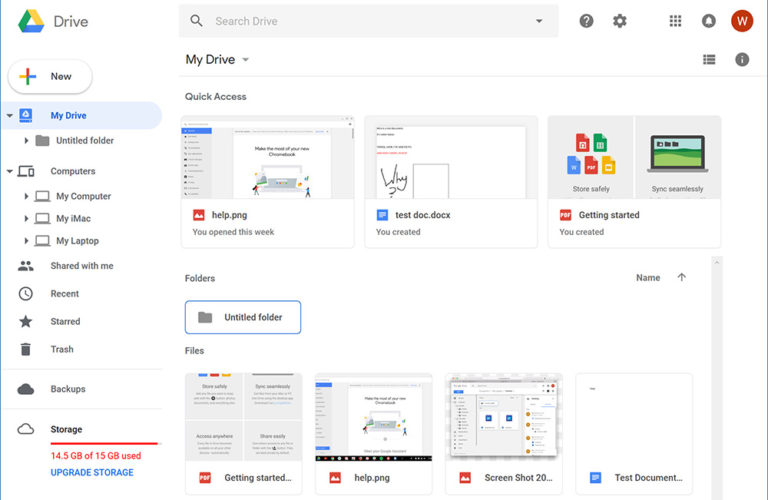 Рис.1.2 – Страница веб-сайта «Google Drive»Его преимущества — низкая стоимость дополнительного места (от 139 рублей в месяц за 100 ГБ), возможность поиска и фильтрации файлов по разным параметрам, интеграция с Google Docs (онлайн-редакторами документов), многофакторная авторизация для повышения безопасности. Его недостатки — ограничение на максимальный размер файла (5 ГБ), ограниченная поддержка форматов файлов, несовместимых с Google Docs, таких как Microsoft Office, PDF и др.DropboxDropbox - один из старейших и наиболее известных сервисов облачного хранения. Он предлагает 12 ГБ бесплатного пространства для хранения файлов, которое можно расширить до 16 ГБ за счет приглашения друзей. Кроме того, есть платные тарифы с большим объемом памяти и дополнительными функциями, такими как резервное копирование, восстановление и шифрование данных.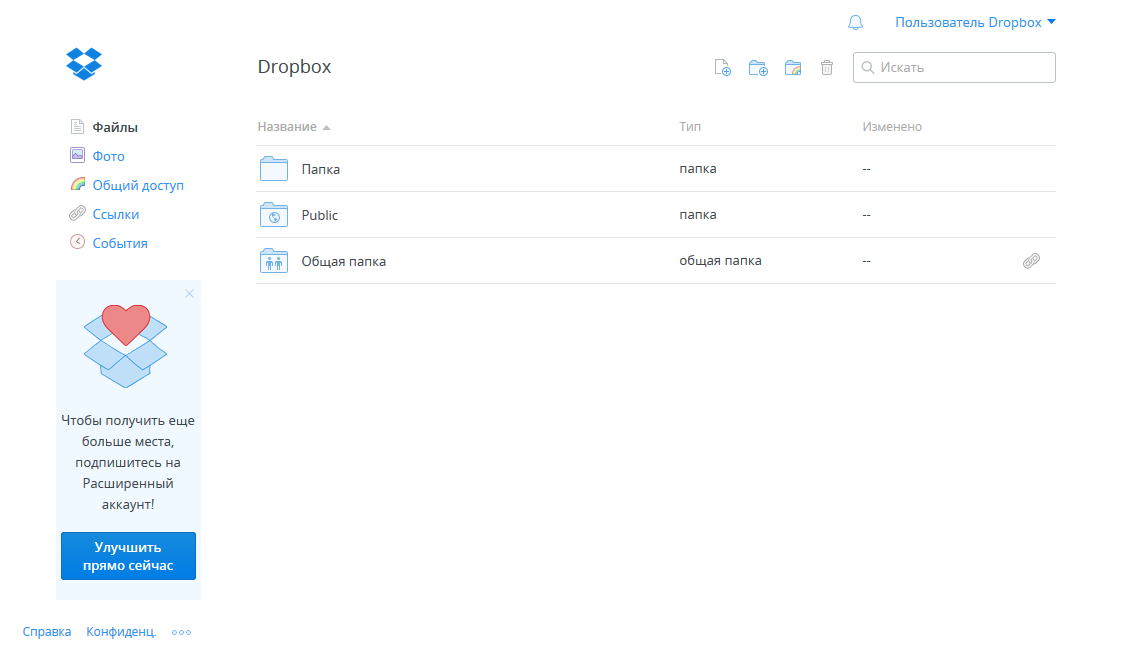 Рис.1.3 – Страница веб-сайта «Dropbox»Одним из главных преимуществ Dropbox является его интеграция с различными приложениями и сервисами, такими как Microsoft Office, Google Docs, Slack и другими. Однако Dropbox также имеет некоторые недостатки, такие как ограниченная скорость загрузки и скачивания файлов, отсутствие возможности создавать публичные ссылки на файлы без регистрации и потенциальные риски нарушения конфиденциальности данных.MEGAMEGA - сервис облачного хранения, основанный на Новой Зеландии. Он предлагает 50 ГБ бесплатного пространства для хранения файлов. Кроме того, есть платные тарифы с еще большим объемом памяти и дополнительными функциями, такими как передача файлов без ограничений по размеру и количеству.Риc.1.4 – Страница веб-сайта «MEGA»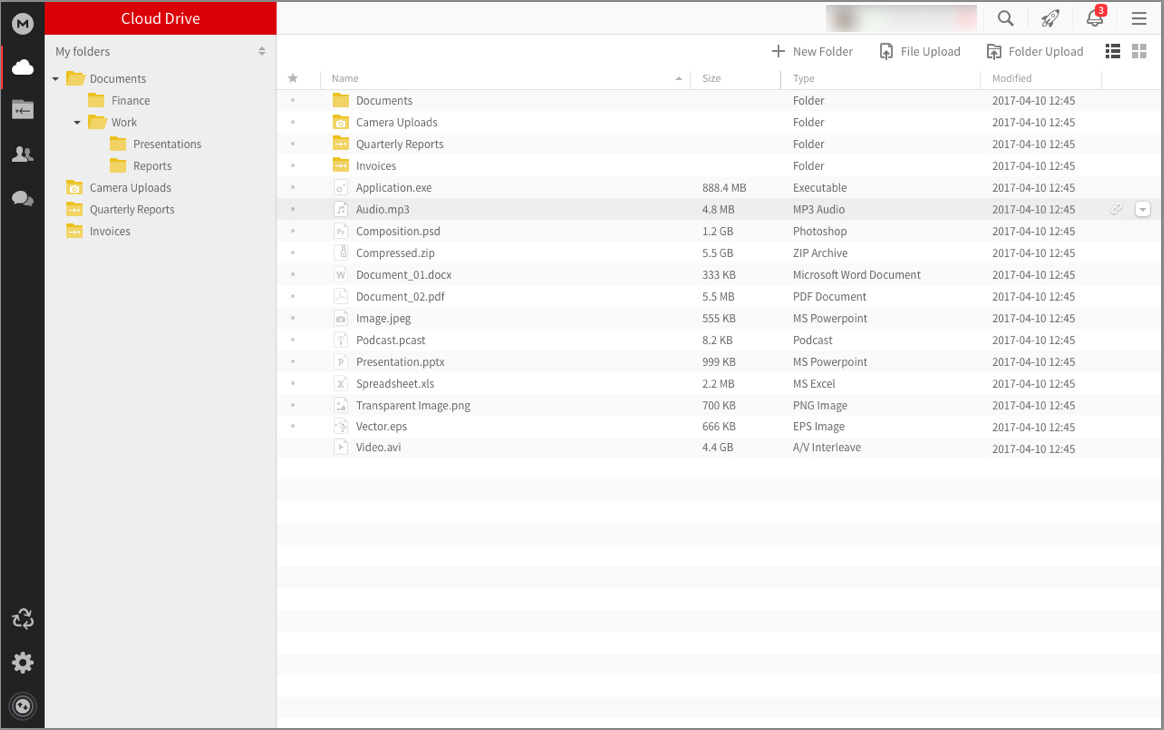 Одним из главных преимуществ Mega является его высокий уровень безопасности и конфиденциальности данных. Все файлы шифруются на стороне пользователя перед загрузкой на сервера Mega, а ключи шифрования хранятся только у пользователя. Однако MEGA также имеет некоторые недостатки, такие как неудобный интерфейс, низкая скорость работы в некоторых регионах и возможность потери доступа к данным в случае утери ключа шифрования.Функциональное назначениеНеобходимо разработать веб - сайт облачного хранилища  «CloudStorage» В последние годы каждый день появляется множество самых различных веб-страниц, поэтому для создания конкуренции другим сайтам нужно, чтобы разрабатываемая веб-страница совмещала в себе функционал и красивое оформление одновременно, что позволит привлечь максимально количество интернет-пользователей.При работе с облачным хранилищем программное средство должно:предоставлять возможность хранения и управления актуальными данными в облаке с помощью удобного интерфейса;обеспечивать доступ к данным с любого устройства с подключением к интернету в режиме реального времени;предоставлять механизмы безопасности для защиты данных пользователей, включая авторизацию;предоставлять возможность делиться файлами и папками с другими пользователями.В готовом виде программное средство должно быть максимально эргономичной и интуитивно понятным в использовании. К пользовательскому интерфейсу предъявляются следующие требования:лёгкость восприятия расположения элементов;удобство использования;защита от ошибок пользователя;При выполнении поставленных условий к интерфейсу веб-страницы пользователю будет комфортно с ней работать, что позволит удерживать внимание посетителей сайта.2. Проектирование веб – ресурса2.1 Выбор и обоснование инструментов разработки Написание кода осуществляется в среде разработки PhpStorm.PhpStorm – это среда разработки, позволяющая разрабатывать приложения на основе серверного языка PHP.HTML – это язык разметки веб - страницы, который используется для создания веб - сайтов. CSS – каскадные таблицы стилей, для оформления содержимого страницы в соответствии с описанными правилами.PHP – это популярный язык программирования, который создан для веб-разработки. Код PHP может внедряться непосредственно в HTML. Данный язык отличается от JavaScript тем, что PHP-скрипты выполняются на сервере и создают HTML, который передаётся клиенту. PHP крайне прост для освоения, но вместе с тем способен удовлетворить запросы профессиональных программистов. Symfony – бесплатный PHP – фреймворк с открытым исходным кодом, предназначенный для разработки веб – сайтов с использованием архитектурной модели MVC.MySQL – реляционная система управления базами данных.JavaScript – Этот язык позволяет использовать сложные элементы на веб-странице, которые обеспечивают динамическое взаимодействие с пользователем при каждом изменении страницы, а не только её статическое отображение.Webpack – сборщик модулей JS, построенный на модульной архитектуре, который позволяет приложению быть удобным как в production-режиме, так и в dev-режиме2.2 Структура базы данныхНа рисунке представлена схема базы данных проекта. Файлы хранятся в одной из таблиц «file». В качестве информации, которую содержит каждый такой экземпляр этой таблицы, выбраны: Расширение файлаНазвание файлаИдентификатор файлаДата создания файлаРазмер файлаИдентификатор родительской папкиСостояние доступности для просмотра другими пользователямиИдентификатор пользователя, которому принадлежит файлФайлы хранятся на сервере в папке file. При обращении к файлу используется значение поля identificator, а не его заголовок fileTitle, вследствие того, что на в хранилище могут попадать файлы с одинаковыми названиями. Пользователь имеет доступ только к тем файлам, значение поля user_id которых совпадают с идентификатором данного пользователя. Риc.2.1 – Структура базы данных сайта “CloudStorage”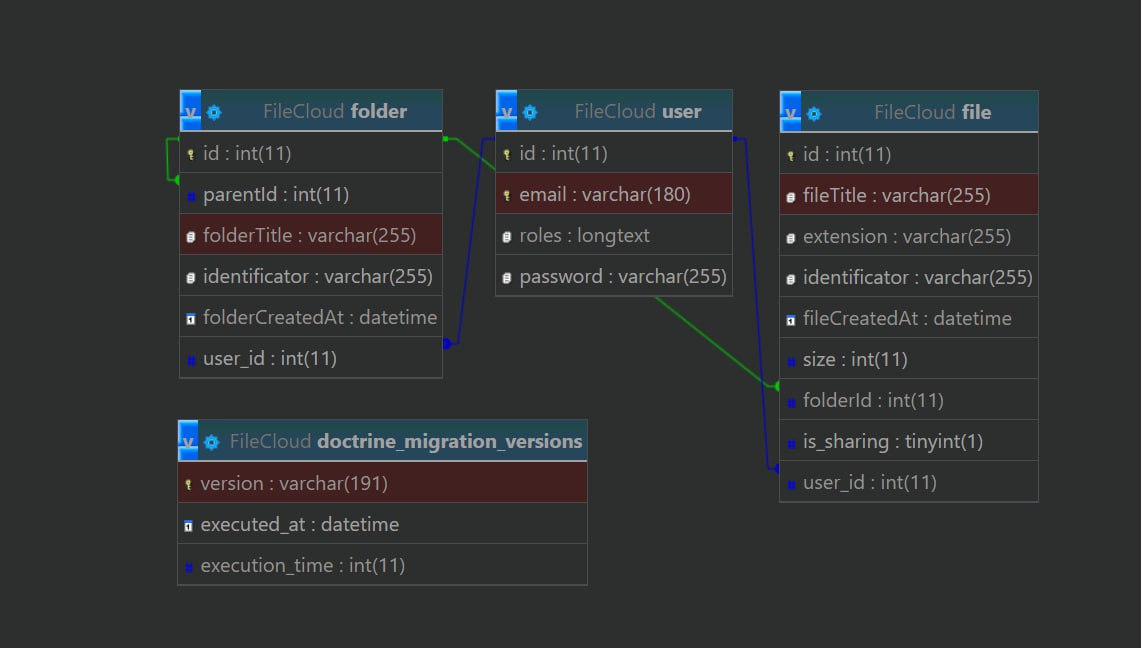 Папка file хранится вне корневого каталога public. Следственно обычный пользователь не сможет к ней обратится, что дает гарантии безопасности файлов.Таблица user хранит пользовательские данные для авторизации.   Также имеется таблица folder, которая хранит сущности, являющимися папками, пример которых мы можем видеть в стандартной файловой системе на собственном компьютере. 2.3 Структура веб-ресурсаВеб – ресурс включает такие разделы как:Страница авторизацииНа этой странице предоставлена возможность авторизации на данном веб-сайте.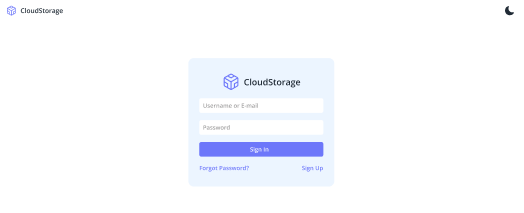 Риc.2.2 – Страница авторизации «CloudStorage»Страница регистрацииНа этой странице предоставлена возможность регистрации на данном веб-сайте.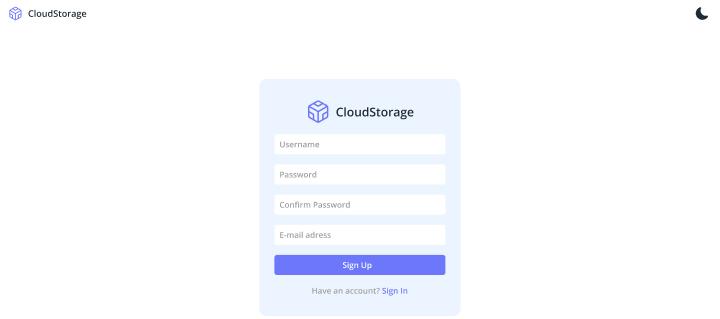 Риc.2.3 – Страница регистрации «CloudStorage»Главная страницаНа этой странице предоставлена возможность хранения и работы с собственными файлами. Тут имеются следующие функции: Поиск по файламЗагрузка файловУдаление файловСмена цветовой темыПросмотр оставшегося свободного местаПереход по категориям файлов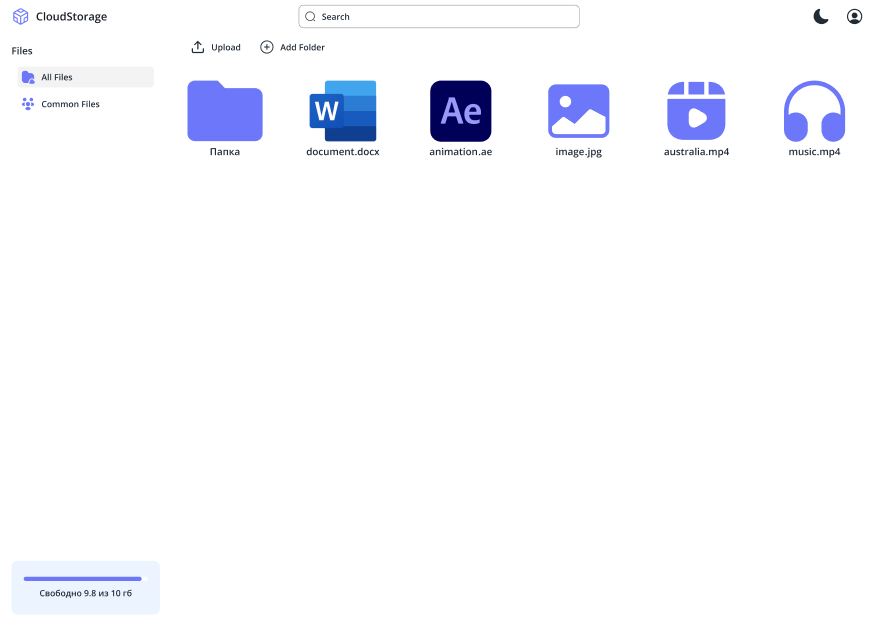 Риc.2.4 – Главная страница «CloudStorage»2.4 Взаимодействие между серверной и клиентской частьюСерверная и клиентская части нашей программы взаимодействуют между собой с помощью REST API - архитектурного стиля, который обеспечивает удобный и единый интерфейс для доступа к данным. В качестве формата обмена данных мы выбрали JSON, который является наиболее удобным и распространенным в современном программировании. REST API обладает высокой масштабируемостью, что позволяет нам легко добавлять новые функциональные возможности и расширять систему в целом. Этот подход позволяет нам создать универсальную и гибкую систему, которая может эффективно работать в различных условиях.3. ТестированиеТестирование программного обеспечения — процесс анализа программного обеспечения и его документации с целью обнаружения дефектов и повышения качества продукта. В ходе тестирования были воспроизведены следующие случаи для проверки пользовательского интерфейса. Результаты тестирования приведены в таблице 3.1.Таблица 3.1 – Тестирование всех страниц сайтаВсе функциональные требования были выполнены и протестированы в соответствии с поставленным заданием.4. Инструкция по установкеДля работы с веб-страницей, компьютер должен соответствовать минимальным системным требованиям, перечисленных ниже программных средств.Процесс установки:установка LAMP, Linux, Apache 2, или аналог, PHP 8+, MySQL 5.6+;установка PHP-пакетов (composer install);установка NodeJS, npm;установка js-зависимостей (npm install);компиляция js и scss скриптов, сборка frontend исходников проекта (npm build); создание базы данных, её структуры из прилагаемого файла миграции;добавление данные в базу данных.ЗАКЛЮЧЕНИЕВ результате выполнения проекта было разработано программное обеспечение облачного хранилища «CloudStorage».В	ходе	реализации	программного	средства	были	выполнены поставленные задачи:проанализирована	входная	и	выходная	информации разрабатываемого программного средства для эффективной разработки алгоритмов;разработан основной функционал для работы программного средства;разработан интерфейс, учитывающий нюансы дизайна;описан ход разработки веб-страниц;описана инструкция использованию веб-сайта.В данном проекте были описаны такие разделы, как постановка задачи, проектирование, программная реализации, тестирование, применение, руководство пользователя, охрана труда и экономический раздел. Все вышеперечисленные разделы значительно облегчили реализацию проекта, выявили целесообразность создания проекта и улучшили его.Цели разработки были достигнуты, программное средство соответствует всем требованиям.Список использованных источниковИнформационный веб-сайт MySQL [Электронный ресурс]: Режим доступа: https://www.mysql.com/- Информационный веб-сайт PHP [Электронный ресурс]: Режим доступа: https://www.php.net/. Информационный веб-сайт для веб-разработчиков [Электронный ресурс]: Режим доступа: https://www.w3schools.com/. - Информационный веб-сайт фреймворка Symfony [Электронный ресурс]: Режим доступа: https://symfony.com/. Информационный веб-сайт Webpack [Электронный ресурс]: Режим доступа: https://webpack.js.org/. Современный учебник JavaScript [Электронный ресурс]. - Режим доступа: // https://learn.javascript.ru/. Справочник веб технологий [Электронный ресурс]: Режим доступа: https://html5book.ruНазваниеШагиОжидаемый результатВыполнение1234Запуск всех страниц сайтаЗапуск исполняемого файлаУспешный запуск файлаПройденОптимизировать размеры контейнеров всех страниц сайтаВсе компоненты находятся на своём местеВсе компоненты находятся на своём местеПройденПроверка работоспособности кнопок панели навигацииНажать и навести по очереди на кнопки навигацииВсе кнопки исполняют собственные функцииПройденПроверка работоспособности смены темыНажать на кнопку «Сменить тему»Меняется тема сайтаПройденПравильное расположение файлов при изменении разрешенияИзменить разрешение страницыФайлы перемещаются на следующую/предыдущю строкуПройденПроверка работоспособности поискаВвести в панель поиска название файлаПоиск выдал результатПройден